Obrazac 1MINISTARSTVO ZNANOSTI I OBRAZOVANJA JAVNI POZIVza sufinanciranje posebnih programa nacionalnih manjina u Republici Hrvatskoj u 2020. godini OBRAZAC ZA PRIJAVUza sufinanciranje posebnih programa nacionalnih manjina u Republici Hrvatskoj u 2020. godiniNAPOMENA PRIJAVITELJIMA:Obrazac obvezno popuniti na računalu.Obrazac proračuna:Naziv posebnog programaNaziv grupe pod koju se poseban program prijavljujeNaziv pravne osobeAdresa (ulica i broj)Poštanski broj i sjedišteTelefon i faxAdresa e-pošteIBAN i naziv bankeOIB (osobni identifikacijski broj)Odgovorna osoba u udruzi/ustanovi (potpisnik)Kontakt-osoba (ime i prezime te broj telefona)Mjesto provedbe posebnog programaVoditelj/voditeljica posebnog programaBroj sudionika/korisnika  programaVremensko trajanja posebnog programa (navesti točan datum provedbe) Ukupna vrijednost programaUkupni iznos koji se traži od Ministarstva znanosti i obrazovanja za provedbu posebnog programaNavesti prethodno iskustvo u provedbi istog ili sličnog programa (naziv programa, razdoblje u kojem se provodio)Opis posebnog programa (obvezni elementi: navesti cilj (min. 2 cilja), opis, aktivnosti, korisnike /broj i struktura/, očekivane rezultate posebnog programa)Ako se prijavljuje tisak brošure, udžbenika ili slično, potrebno je dostaviti tekst koji se planira tiskati pri prijavi te je potrebno navesti format, broj stranica i broj tiskanih primjeraka koji se traže od MZO-a (te se potrebno istog pridržavati pri provedbi i izvršenju programa).*Prije samog tiska potrebno je dostaviti MZO-u završnu verziju brošure, udžbenika ili slično na odobrenje.**Ako je riječ o časopisima koje već godinama sufinancira MZO, isto nije potrebno dostaviti, ali je potrebno navesti format, broj stranica i broj tiskanih primjeraka te o kojim brojevima/broju je riječ.Opis posebnog programa (obvezni elementi: navesti cilj (min. 2 cilja), opis, aktivnosti, korisnike /broj i struktura/, očekivane rezultate posebnog programa)Ako se prijavljuje tisak brošure, udžbenika ili slično, potrebno je dostaviti tekst koji se planira tiskati pri prijavi te je potrebno navesti format, broj stranica i broj tiskanih primjeraka koji se traže od MZO-a (te se potrebno istog pridržavati pri provedbi i izvršenju programa).*Prije samog tiska potrebno je dostaviti MZO-u završnu verziju brošure, udžbenika ili slično na odobrenje.**Ako je riječ o časopisima koje već godinama sufinancira MZO, isto nije potrebno dostaviti, ali je potrebno navesti format, broj stranica i broj tiskanih primjeraka te o kojim brojevima/broju je riječ.Vrsta troškaIznos koji se traži od MZO-aIznos koji se traži od drugih izvoraUkupno(2 + 3)Obrazloženje proračunskih stavki (obvezno navesti kako se došlo do traženoga iznosa)12345Ime i prezime voditelja/voditeljice posebnog programaIme i prezime voditelja/voditeljice posebnog programaIme i prezime voditelja/voditeljice posebnog programaIme i prezime voditelja/voditeljice posebnog programaM.P.M.P.Ime i prezime osobe ovlaštene za zastupanjeIme i prezime osobe ovlaštene za zastupanjeM.P.M.P.PotpisPotpisPotpisPotpisPotpisPotpisU,  .   .   .   . 2020.2020.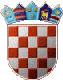 